Schleswig-Holsteinisches Landestheater und Sinfonieorchester GmbH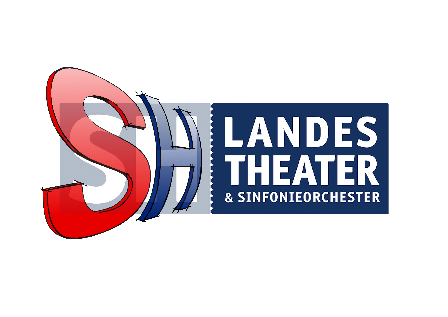 		Marketing und Kommunikation	Kontakt:		Hans-Heinrich-Beisenkötter-Platz 1, 24768 Rendsburg		Tel. 04331-1400-430, E-Mail: kontakt@sh-landestheater.de		www.sh-landestheater.de	Theaterkassen:		Flensburg:	Tel. 0461-23388; E-Mail: kasse.flensburg@sh-landestheater.de		Rendsburg:	Tel. 04331-23447; E-Mail: kasse.rendsburg@sh-landestheater.de 		Schleswig:	Tel. 04621-25989; E-Mail: kasse.schleswig@sh-landestheater.deInfoplan Gesamt Februar 2023Stand: 03.01.2023	 Änderungen und Irrtümer vorbehalten	 	Tag	Datum/Uhrzeit	Ort	Spielstätte	Vorstellung	Info	Kalenderwoche: 5	Mi	01. Feb. 23	20:00	Husum	Husumhus	TERROR	Gerichtsdrama von	19:30 Werkeinführung	Ferdinand von Schirach	Do	02. Feb. 23	19:30	Flensburg	Stadttheater 	SMASK	Eine unromantische Komödie 	 Gastspiel Mungo Park	Flensburg	über Herzschmerz von Zakiya Ajmi, 					Rasmus Krone und Marie Bjørn	Do	02. Feb. 23	20:00	Husum	Nordsee Congress 	4. SINFONIEKONZERT 	Mit Werken von Richard Wagner, 	19:30 Werkeinführung	Centrum	WAGNER II	Maurice Ravel und 	Dmitri Schostakowitsch	Fr	03. Feb. 23	19:30	Flensburg	Stadttheater 	TERROR	Gerichtsdrama von 	Flensburg	Ferdinand von Schirach	Fr	03. Feb. 23	19:30	Flensburg	Kleine Bühne	MUSIK AM FREITAG	Ein Abend voller Zugaben 	STARKE MÄNNER		Fr	03. Feb. 23	19:30	Rendsburg	Stadttheater 	4. SINFONIEKONZERT 	Mit Werken von Richard Wagner, 	19:00 Werkeinführung	Rendsburg	WAGNER II	Maurice Ravel und 	Dmitri Schostakowitsch		 	Tag	Datum/Uhrzeit	Ort	Spielstätte	Vorstellung	Info	Sa	04. Feb. 23	19:30	Rendsburg	Kammerspiele	ACHTSAM MORDEN	Krimikomödie nach dem Roman 	von Karsten Dusse 	Bühnenbearbeitung von 	Bernd Schmidt	So	05. Feb. 23	15:00	Itzehoe	theater itzehoe	DIE VERKAUFTE BRAUT	Komische Oper in drei Akten von 	Bedřich Smetana 	Text von Karel Sabina in der 	deutschen Übersetzung von 	Kurt Honolka	Kalenderwoche: 6	Mo	06. Feb. 23	16:00	Rendsburg	Kammerspiele	ZAUBERDORF	Werkschau des Theaterkinderclubs	Eintritt frei	Di	07. Feb. 23	19:00	Rendsburg	Stadttheater 	REINGESCHAUT: WOYZECK	Probenbesuch zum Stück von 		Rendsburg	Georg Büchner	Di	07. Feb. 23	19:30	Schleswig	A.P. Møller Skolen	4. SINFONIEKONZERT 	Mit Werken von Richard Wagner, 		WAGNER II	Maurice Ravel und 	Dmitri Schostakowitsch	Mi	08. Feb. 23	19:30	Flensburg	Deutsches Haus	4. SINFONIEKONZERT 	Mit Werken von Richard Wagner, 	18:45 Werkeinführung	WAGNER II	Maurice Ravel und 	Dmitri Schostakowitsch		Sa	11. Feb. 23	19:30	Flensburg	Stadttheater 	HÄNSEL UND GRETEL	Märchenspiel in drei Bildern von 	Flensburg 			Engelbert Humperdinck 	Libretto von Adelheid Wette nach 	dem gleichnamigen Märchen der 	Brüder Grimm	 	Premiere	Sa	11. Feb. 23	19:30	Rendsburg	Stadttheater 	WOYZECK	Nach dem Stück von Georg Büchner	Rendsburg	Songs und Liedtexte von 	Tom Waits und Kathleen Brennan 	Konzept von Robert Wilson 	Textfassung von 	Ann-Christin Rommen und 				Wolfgang Wien	 	Tag	Datum/Uhrzeit	Ort	Spielstätte	Vorstellung	Info	Sa	11. Feb. 23	19:30	Schleswig	Slesvighus	TERROR	Gerichtsdrama von 	Ferdinand von Schirach	So	12. Feb. 23	19:00	Rendsburg	Stadttheater 	TERROR	Gerichtsdrama von 	Rendsburg	Ferdinand von Schirach	Kalenderwoche: 7	Di	14. Feb. 23	18:00	Flensburg	Stadttheater 	REINGESCHAUT: DER 	Probenbesuch zum Tanztheater 		Flensburg	KARNEVAL DER TIERE	von Emil Wedervang Bruland	Di	14. Feb. 23	19:30	Itzehoe	theater itzehoe	ROMEO UND JULIA	Tragödie von 			 zum letzten Mal		William Shakespeare 		 Nachholtermin für	Deutsch von Thomas Brasch	den 27.10.2022	Wiederauf	Mi	15. Feb. 23	11:00	Rendsburg	Kammerspiele	DIE LEIDEN DES JUNGEN 	Nach dem Briefroman von	Schulvorstellung	nahme	WERTHER	Johann Wolfgang Goethe 			Mi	15. Feb. 23	19:30	Schleswig	Slesvighus	WOYZECK	Nach dem Stück von 	Georg Büchner 		Mi	15. Feb. 23	19:30	Flensburg	Deutsches Haus	EIN DEUTSCHES REQUIEM	von Johannes Brahms	Do	16. Feb. 23	09:30	Flensburg	Orchesterproben-	LAUSCHKONZERT	Sitzkissenkonzert für die 		saal auf dem	Allerkleinsten – bis 3 Jahre						Museumsberg		Do	16. Feb. 23	11:00	Flensburg	Orchesterproben-	LAUSCHKONZERT	Sitzkissenkonzert für die 	 	saal auf dem	Allerkleinsten – bis 3 Jahre	Museumsberg				Do	16. Feb. 23	20:00	Heide	Stadttheater Heide	TERROR	Gerichtsdrama von	19:30 Werkeinführung	Ferdinand von Schirach	Fr	17. Feb. 23	09:30	Rendsburg	Theaterfoyer 	LAUSCHKONZERT	Sitzkissenkonzert für die 	 	Rendsburg	Allerkleinsten – bis 3 Jahre	Fr	17. Feb. 23	11:00	Rendsburg	Theaterfoyer 	LAUSCHKONZERT	Sitzkissenkonzert für die 	 	Rendsburg	Allerkleinsten – bis 3 Jahre		Fr	17. Feb. 23	19:30	Schleswig	Slesvighus	EXTRAWURST	Komödie von Dietmar Jacobs und 	Moritz Netenjakob	 	Tag	Datum/Uhrzeit	Ort	Spielstätte	Vorstellung	InfoPremiere 	Fr	17. Feb. 23	19:30	Flensburg	Kleine Bühne	STARKE FRAUEN: 	Musik von und über Künstlerinnen	WILHELMINE VON BAYREUTH	Sa	18. Feb. 23	19:30	Flensburg	Kleine Bühne	DIE LEIDEN DES JUNGEN 	Nach dem Briefroman von 	 	WERTHER	Johann Wolfgang Goethe 		 	Sa	18. Feb. 23	19:30	Rendsburg	Stadttheater 	WOYZECK	Nach dem Stück von Georg 	Rendsburg	Büchner 	So	19. Feb. 23	11:00	Schleswig	Slesvighus 	EIN PODIUM FÜR DIE ZUKUNFT	Konzert der Musikschulen aus 	(kleiner Saal)	Schleswig-Holstein	So	19. Feb. 23	11:15	Rendsburg	Theaterfoyer 	4. KAMMERKONZERT	Mit Werken von 	Rendsburg	Alan Rawsthorne, 	Bohuslav Martinů, 	Wolfgang Amadeus Mozart 				und Dmitri Schostakowitsch	Premiere	So	19. Feb. 23	16:00	Flensburg	Stadttheater 	DER KARNEVAL DER TIERE	Tanztheater von 	Flensburg	Emil Wedervang Bruland 	Musik von Camille Saint-Saëns 	und Dmitri Schostakowitsch 					So	19. Feb. 23	19:00	Schleswig	Slesvighus	FRACKING FOR FUTURE!	Schauspiel von Alistair Beaton 	 zum letzten Mal	Deutsch von Michael Raab	Kalenderwoche: 8	Di	21. Feb. 23	19:30	Flensburg	Stadttheater 	HÄNSEL UND GRETEL	Märchenspiel in drei Bildern von 	 zum letzten Mal	Flensburg	Engelbert Humperdinck 		Di	21. Feb. 23	20:00	Meldorf	Kulturzentrum 	EXTRAWURST	Komödie von Dietmar Jacobs und 	Ditmarsia	Moritz Netenjakob	Mi	22. Feb. 23	19:30	Flensburg	Stadttheater 	WOYZECK	Nach dem Stück von Georg 	Flensburg	Büchner 	Do	23. Feb. 23	11:00	Rendsburg	Stadttheater 	DER KARNEVAL DER TIERE	Tanztheater von	Schulvorstellung		Rendsburg	Emil Wedervang Bruland 	Musik von Camille Saint-Saëns 	und Dmitri Schostakowitsch	 	Tag	Datum/Uhrzeit	Ort	Spielstätte	Vorstellung	Info	Do	23. Feb. 23	19:30	Flensburg	Stadttheater 	TERROR	Gerichtsdrama von 	Flensburg	Ferdinand von Schirach	Do	23. Feb. 23	19:30	Itzehoe	theater itzehoe	WOYZECK	Nach dem Stück von Georg 	Büchner 	Fr	24. Feb. 23	10:00	Itzehoe	theater itzehoe	WOYZECK	Nach dem Stück von Georg 	Schulvorstellung	Büchner 		Fr	24. Feb. 23	19:30	Flensburg	Stadttheater 	DIE VERKAUFTE BRAUT	Komische Oper in drei Akten von 	Flensburg	Bedřich Smetana 		Sa	25. Feb. 23	14:00	Schleswig	Forum im 	LAUSCHKONZERT	Sitzkissenkonzert für die 		Friedrichsberg (FiF)	Allerkleinsten – bis 3 Jahre		Sa	25. Feb. 23	16:00	Schleswig	Forum im	LAUSCHKONZERT	Sitzkissenkonzert für die 		Friedrichsberg (FiF)	Allerkleinsten – bis 3 Jahre		Sa	25. Feb. 23	19:30	Flensburg	Kleine Bühne	EXTRAWURST	Komödie von Dietmar Jacobs und 	Moritz Netenjakob	So	26. Feb. 23	11:00	Rendsburg	Theaterfoyer 	EIN PODIUM FÜR DIE ZUKUNFT	Konzert der Musikschulen aus 	Rendsburg	Schleswig-Holstein	So	26. Feb. 23	11:15	Flensburg	Stadttheater 	3. MEISTERKONZERT	Werke von Bach, 	Flensburg	Schumann und Schubert		So	26. Feb. 23	16:00	Rendsburg	Stadttheater 	DER KARNEVAL DER TIERE	Tanztheater von 	Rendsburg	Emil Wedervang Bruland							Musik von Camille Saint-Saëns	und Dmitri Schostakowitsch		So	26. Feb. 23	16:00	Schleswig	Slesvighus	WOYZECK	Nach dem Stück von Georg 	Büchner 	Kalenderwoche: 9	Di	28. Feb. 23	19:30	Flensburg	Kleine Bühne	ACHTSAM MORDEN	Krimikomödie nach dem Roman 	von Karsten Dusse	Bühnenbearbeitung von	Bernd Schmidt	Di	28. Feb. 23	19:30	Schleswig	Plenarsaal im	DAS RECHT BRAUCHT 	Podiumsdiskussion zu 			Oberlandesgericht	BRAUCHT EINE BÜHNE	Ferdinand von Schirachs TERROR	Eintritt frei		